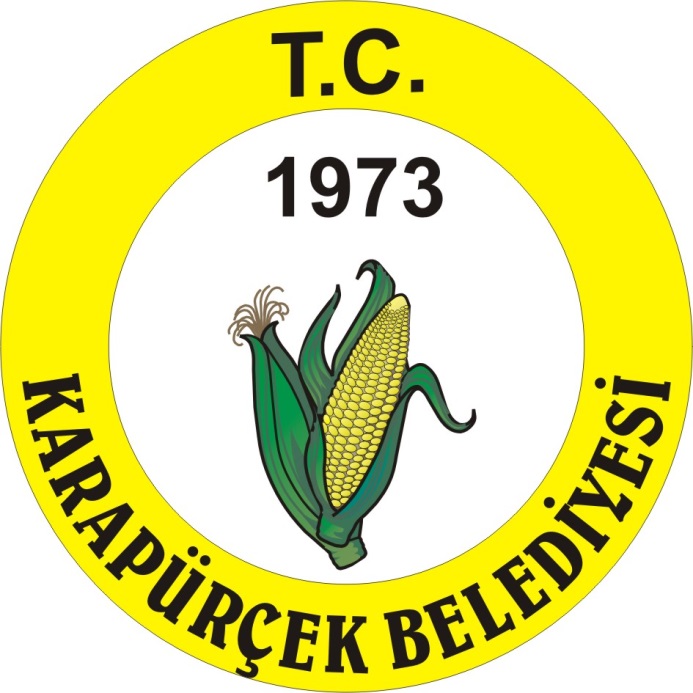 SAKARYA İLİKARAPÜRÇEK BELEDİYE BAŞKANLIĞI  2022 YILI FAALİYET RAPORUKARAPÜRÇEK İLÇE BELEDİYESİ 2022 YILI FAALİYET RAPORUI-GENEL BİLGİLERMİSYONUMUZKarapürçek Belediyesi’nin tarihi ve kültürel değerlerini gözeterek halkımızın yaşam standartlarını yükseltmektir.İlçemizi sanayi ile birlikte kalkınmasını sağlamakVİZYONUMUZKarapürçek ilçesini  modern düzeyde yeniden inşa etmek.YETKİ GÖREV VE SORUMLULUKLARBelediye Başkanının görev ve yetkileriBelediye başkanının görev ve yetkileri şunlardır:a) Belediye teşkilâtının en üst amiri olarak belediye teşkilâtını sevk ve idare etmek, belediyenin hak ve menfaatlerini korumak.b) Belediyeyi stratejik plâna uygun olarak yönetmek, belediye idaresinin kurumsal stratejilerini oluşturmak, bu stratejilere uygun olarak bütçeyi, belediye faaliyetlerinin ve personelinin performans ölçütlerini hazırlamak ve uygulamak, izlemek ve değerlendirmek, bunlarla ilgili raporları meclise sunmak.c) Belediyeyi Devlet dairelerinde ve törenlerde, davacı veya davalı olarak da yargı yerlerinde temsil etmek veya vekil tayin etmek.d) Meclise ve encümene başkanlık etmek.e) Belediyenin taşınır ve taşınmaz mallarını idare etmek.f) Belediyenin gelir ve alacaklarını takip ve tahsil etmek.g) Yetkili organların kararını almak şartıyla sözleşme yapmak.h) Meclis ve encümen kararlarını uygulamak.i) Bütçeyi uygulamak, bütçede meclis ve encümenin yetkisi dışındaki aktarmalara onay vermek.j) Belediye personelini atamak.k) Belediye ve bağlı kuruluşları ile işletmelerini denetlemek.l) Şartsız bağışları kabul etmek.m) Belde halkının huzur, esenlik, sağlık ve mutluluğu için gereken önlemleri almak.n) Bütçede yoksul ve muhtaçlar için ayrılan ödeneği kullanmak, özürlülere yönelik hizmetleri yürütmek ve özürlüler merkezini oluşturmak.o) Temsil ve ağırlama giderleri için ayrılan ödeneği kullanmak.p) Kanunlarla belediyeye verilen ve belediye meclisi veya belediye encümeni kararını gerektirmeyen görevleri yapmak ve yetkileri kullanmak.Fen İşleri Müdürlüğü•	Tüm alt yapı tesislerinin yapılmasında koordinasyonu sağlamak•	Meydanlar açmak•	Sosyal ve kültürel faaliyetler için binalar yapmak•	Sağlık binaları yapmak•	Ticari faaliyetler için binalar yapmak•	Hizmet binaları yapmak•	Kötü hava koşullarında kar, buz gibi konularda mücadele ederek, halkın ulaşımını kolaylaştırmak•	İhalelerin hazırlanmasını, kontrollerini ve kabullerini yapmak•	Park alanları açmak•	Bahçeler, mesire alanları açmak•	Dinlenme ve mesire alanları açmak•	Oyun alanları açmak•	Yeşil alanların tanzim çalışmalarını yapmak•	Belediye ihtiyacı araçların tespiti ile alımlarını gerçekleştirmek•	İş makinelerini çalıştırmak•	Ekonomik ömrünü dolduran araçların hurdaya ayrılması ve kayıt silme işlemlerini yapmak•	Her türlü yol, park, bahçe, alt ve üst yapı imalat malzemelerini almak, depolamak, kullanmak, sarf işlemlerini yerine getirmek•	Atölye işlerini yürütmek•	Şantiye işlerini yürütmek•	Yıkım yapmak ve yaptırmak•	Yıllık bütçesini ve yatırım planlarını hazırlamak•	Sorumluluk sahasında her türlü Bayındırlık faaliyetlerini denetlemek•	İç hizmet eğitimi ve kurslar kanalı ile personeli eğitmekMali Hizmetler Müdürlüğü•	Belediye hesaplarının, Belediyenin gelir, gider ve varlıkları ile mali sonuç doğuran ve öz kaynağın artmasına veya azalmasına neden olan her türlü işlemlerle garantilerin ve yükümlülüklerin belirlenmiş bir düzen içinde hesaplara kaydedilerek, yönetim ve denetim yetkileriyle kamuoyuna gerekli bilgilerin sağlanması amacıyla tutulmasını yapmak.•	Belediye bütçesini hazırlamak, izleyen iki yılın bütçe tahminlerini yapmak, bütçe kayıtlarını tutmak•	Bütçe ilke ve esasları çerçevesinde ayrıntılı harcama programı ve hizmet gereksinimleri dikkate alınarak ödeneğin ilgili birimlere gönderilmesini sağlamak•	Bütçe kayıtlarını tutmak, bütçe uygulama sonuçlarına ilişkin verileri toplamak, değerlendirmek ve bütçe kesin hesabı ile mali istatistikleri hazırlamak•	İlgili mevzuatı çerçevesinde idare gelirlerini tahakkuk ettirmek, gelir ve alacaklarının takip ve tahsil işlemlerini yürütmek•	Belediyenin muhasebe hizmetlerini yürütmek•	Belediye mülkiyetinde veya kullanımda bulunan taşınır ve taşınmazlara ilişkin icmal cetvellerini düzenlemek•	Belediye yatırım programının hazırlanmasını koordine etmek, uygulama sonuçlarını izlemek ve yıllık yatırım değerlendirme raporunu hazırlamak•	Belediyenin diğer idareler nezdinde takibi gereken mali iş ve işlemlerini yürütmek ve sonuçlandırmak•	Mali kanunlarla ilgili diğer mevzuatın uygulanması konusunda üst yöneticiye ve harcama yetkililerine gerekli bilgileri sağlamak ve danışmanlık yapmak•	Ön mali kontrol faaliyetini yürütmek•	Belediyenin tamamını ilgilendiren alım, satım, yapım, kiralama, kiraya verme, bakım onarım ve benzeri mali işlemlere destek hizmeti sağlamak•	Gelirlerin tahsili, giderlerin hak sahiplerine ödenmesi, para ve parayla ifade edilebilen değerler ile emanetlerin alınması, saklanması, ilgililere verilmesi, gönderilmesi ve diğer tüm mali işlemlerin kayıtlarının yapılması ve raporlanmasını yapmak•	Muhasebe kayıtlarının usulüne uygun, saydam, erişilebilir şekilde tutulmasını sağlamak•	Mali işlemlere ilişkin defter, kayıt ve belgeleri muhafaza etmek ve denetime hazır bulundurmak•	Mali konularda üst yönetici tarafından verilen diğer görevleri yapmakÖzel Kalem Müdürlüğü•  Başkanın telefon, ziyaretçi ve randevu trafiğinin düzenlenmesi, Başkan adına yapılan toplantıların tertip edilmesi, •	 Belediye hizmetlerinin açılış törenlerinin Başkan adına düzenlenmesi, •	 Başkan'ın yurtiçi  ve  yurtdışında katılacağı toplantılarda  ve  organizasyonlarda gerekli tedbirleri alarak Başkan'ın katılımının sağlanması  ve  bunlara  bağlı  hizmetlerin  yerine getirilmesi, yurtiçi ve yurtdışı seyahatlerinde iletişim ve gidiş - geliş ile ilgili hizmetlerin yerine getirilmesi, •	 Gerektiğinde belediye içerisindeki bütün birimlerle her türlü irtibatın sağlanması,•	 Resmi kurum ve kuruluşlarla olan yazışma ve diğer irtibatların başkanlık adına yapılması  veya  Başkan'ın  yurtiçi  ve  yurtdışından  gelen  misafirleri  için  her  türlü  karşılama,  ağırlama  ve  uğurlama hizmetlerinin Başkan adına yerine getirilmesi ve bu konuda gerekli organizasyonun yapılması müdürlüğün görevleri arasındadır.•	 Özel Kalem Müdürü gelen davetiyeleri Başkana sunar,•	 Şehirde cereyan eden resmi protokol faaliyetlerinim bildirir, gerekli olanlara   Başkan'ın   veya   yerine vekilinin iştirakini sağlar,•	 İhale edilen projelerin başlaması sırasında temel atma töreni programlayarak uygulanmasını sağlar,•	 Şehre gelen devlet görevlilerine (diğer belediye Başkanlarına, Bakanlara) istek halinde makam aracı temin eder,•	 Temsil ağırlama giderlerini yürütür.Yazı İşleri Müdürlüğü•	 Belediye memur ve işçi kadrosundaki personelin; a-) Atama b-) Asaletlerin tasdiki c-) Nakil d-) İstifa e-) Vekaletten görevlendirme işlemlerini yürütmek Belediyede olan memurlara sicil dosyası düzenlemek•	 Belediye personelinin; a-) Terfi b-) Kademe ilerlemeleri c-) Yeniden intibakın yapılması işlemlerini yürütmek. Müdürlüklerden gelen talepler doğrultusunda; a-) Yıllık ücretli izin b-) Mazeret izni c-) Ücretsiz izin d-) Hastalık e-) Doğum f-) Askere gitme gibi personel işlerini yürütmek•	 657 sayılı Devlet Memurları Kanununa ve Toplu İş sözleşmelerine göre izin tespitlerini yapmak•	 Emeklilik sürelerinin tespiti için ön inceleme yapmak, Emekli Sandığına bildirmek ve ilişkileri takip etmek•	 İş ve İşçi Bulma Kurumundan işçi alımı, sınav, tahkikat ve güvenlik soruşturması gibi işlemleri yürütmek•	 Belediyenin veya Belediye Personelinin açtığı davaları takip etmek•	 İş mevzuatı ile ilgili; a-) Kanun b-) Yönetmelik c-) Kararname d-) Genelge gibi yayınları takip etmek•	 Personel hakkındaki evrakların Müdürlük içine veya Müdürlük dışındaki diğer kuruluşlara zamanında gönderilmesini sağlamak•	 Kadro cetvellerinin tutulmasını, boş kadroların saptanmasını ve deftere işlenmesini sağlamak•	 Üst Yönetimce verilen arızı(özel) görevlerin uygulanmasını sağlamak•	 Belediye personelinin göreve son verme ve görevden uzaklaştırma işlemlerini yapmak•	 Belediye Personelinin teşekkür, takdirname, ödül ve disiplin cezalarına ait işlemleri yapmak•	SSK primlerini ve Emekli Keseneklerini ilgili Kurumlara bildirmek•	 Belediye Meclisi ve Encümenin görüşmesi talebiyle gelen evrakları, Meclis ve Encümen gündemine almak•	 Meclisten çıkan kararların yasa hükümleri doğrultusunda yazışmalarını sağlamak ve ilgili birimlere göndermek•	 Mecliste Komisyona havale edilen evrakları bir sonraki meclis toplantı gündemine almak•	 Encümen kararlarının yazılmalarını ve gereği için ilgili birimlere gönderilmesini sağlamak•	 Belediye dışına gönderilecek evrakların kayıtlarının yapılarak ilgili yerlere gönderilmesini sağlamak•	 Gelen evrakların kayıtlarının yapılarak ilgili birimlere havalesini sağlamakKarapürçek Belediyesi Teşkilat Yapısı     Belediyemizin norm kadro yapısı 5393 sayılı Belediye Kanununun 49 uncu maddesi çerçevesince 2006/9809 sayılı “Belediye ve Bağlı Kuruluşları İle Mahalli İdare Birlikleri Norm Kadro İlke ve Standartlarına İlişkin Esaslar”a göre belirlenmiştir.Yönetici kadroları hizmet gereklerine uygun olarak belirlenmiştir ve fiilen icra edilmeyen yönetici kadroları kullanılmamaktadır.Belediyemizin yıllık toplam personel giderleri, gerçekleşen en son yıl bütçe gelirlerimizin 213 sayılı Vergi Usul Kanununa göre belirlenecek yeniden değerleme katsayısı ile çarpımı sonucu bulunan miktarı geçmemektedir.5393 sayılı Kanunda sayılan unvanlar dahilinde belediyemiz ihtiyaç olduğunda sözleşmeli personel çalıştırmakta ve memurlar ve diğer kamu görevlileri eliyle yürütülmesi zorunlu olmayan hizmetleri hizmet satın alma yoluyla karşılamaktadır.ARAÇ LİSTESİİNSAN KAYNAKLARI;	-2019 Yılı sonu itibari ile belediyemizin personel sayısı 19 Kişi.	-2020 Yılı sonunda; 19 kişi            -2021 Yılı Sonunda; 17 kişi	-2022 Yılı sonu itibariyle Karapürçek İlçe Belediyesinde çalışan personel sayısı 17 kişidir.	-Bunlardan,8’si memur, 7’i işçi’2’i sözleşmeli personel olarak görev yapmaktadır.	-2022 yılı itibariyle Karapürçek İlçe Belediyesi toplam personel gideri; 4.988.000,00 TL olup, Bütçe genel gelirine oranı, % 13,96 olarak gerçekleşmiştir.İNSAN KAYNAKLARI TABLOSUİNSAN KAYNAKLARI TABLOSUYÖNETİM VE İÇ KONTROL SİSTEMİBelediyemizin yönetimi 5393 sayılı Belediye Kanunu kapsamında yürütülmektedir. Yönetim şemamız norm kadro esasına göre yapılandırılmıştır. Başkan, yardımcısı ve yedi harcama birimi ve yetkilisi, bu birimlere bağlı gerçekleştirme görevlilerinden oluşmaktadır. Mali yapılanmamız ise 5018 sayılı Kamu Mali Yönetimi Kontrol Kanununa göre tamamlanmıştır. Malî yönetim ve kontrol sistemimiz; harcama birimleri, muhasebe ve malî hizmetler ile ön malî kontrol ve iç denetimden oluşur. İç kontrol sistemi kanun ve yönetmeliklerde belirlendiği gibi faaliyetlerin etkili, ekonomik ve verimli bir şekilde yürütülmesini, varlık ve kaynakların korunmasını, muhasebe kayıtlarının doğru ve tam olarak tutulmasını, malî bilgi ve yönetim bilgisinin zamanında ve güvenilir olarak üretilmesini sağlamak üzere idare tarafından oluşturulan organizasyon, yöntem ve süreçle iç denetimi kapsayan malî ve diğer kontrollerdir.Mali yönetim ve iç kontrol süreçlerine ilişkin standartlar ve yöntemler Maliye Bakanlığınca, iç denetime ilişkin standartlar ve yöntemler ise İç Denetim Koordinasyon Kurulu tarafından yürütülür. İç kontrolün amacı; 5018 / 56 maddesinin a, b, c, d fıkralarında tarif edildiği gibidir. II-Amaç, Hedef Ve FaaliyetlerKarapürçek Belediyesi olarak performans programımızda belirlediğimiz amaç ve hedeflerimiz halkımızın ihtiyacından ancak zaruri olanları kapsamaktadır. Bu bakımdan program döneminde öncelik verilen amaç, hedef, performans hedefleri ve faaliyetler mali kaynaklarımızın sınırlılığı göz önünde bulundurularak tespit edilmiştir. Kamu mali alanında yapılan reformlar yerinden yönetimi esas almaktadır ve çıktı-sonuç odaklıdır. Bu bakımdan performans programımızın bütçesi hazırlanan yılı takip eden dönemlerinin daha iyi ve verimli olacağını ümit ediyoruz.  Çünkü yeni reformlar kaynağa göre iş esasına göre değil işe ve performansa göre kaynak anlayışını ve dağıtımını getirmiştir. ONLİNE BELEDİYECİLİK;	-Çağdaş belediyecilik hizmetlerini halkımıza ulaştırabilmek için online alt yapı hazırlıkları sürdürülmektedir.İLKELERİMİZYenilikçi, verimli, şeffaf ve katılımcı yönetim. Yerinde ve zamanında ilkeli hizmetIII- Faaliyetler İlişkin Bilgi ve Değerlendirmeler           ANALİTİK BÜTÇE;	-Karapürçek İlçe Belediye Meclisi tarafından 2022 Mali yılı Gelir-Gider Bütçesi 12.500.000.00 TL olarak öngörülmüştür.	-2022 Mali yılı gelir toplamı 16.032.390,22 TL olarak gerçekleşmiştir.	-2022 Mali yılı gelir bütçesinin; tahmini bütçeye göre gerçekleşme oranı % 129	-2022 Mali yılı giderler toplamı; 11.754.598,52 TL olarak gerçekleşmiştir.	-2022 Mali yılı gider bütçesinin, tahmini bütçeye göre gerçekleşme oranı % 94	-2022 yılında gelirlerin, giderlerin karşılama oranı % 137	-Belediye Meclisi tarafından 2023 mali yılı gelir-gider bütçesi 27.000.000,00 TL olarak öngörülmüştür.MECLİS ÇALIŞMALARI;	-2022 Yılı Faaliyet döneminde meclis 11 olağan toplantı gerçekleştirilmiştir. Kurumun birimlerinden 36 evrak hakkında, Belediye Meclisinde görüşülüp kararlar alınmıştır. Alınan kararlardan bütçe ve imar ilgili konuların dışındaki kararlar kaymakamlığa sunulmaktadır. Bütçe ve imar ilgili Alınan kararlardan Sakarya Büyükşehir Belediyesi meclisine 2 adet meclis kararı sunularak gerekli tetkik ve incelemeler sunucunda Sakarya Büyükşehir Belediyesi meclisinde görüşülerek alınan 2 adet karar onanarak kurumumuza sunulmuştur.	-2022 Yılı Faaliyet döneminde, Belediye Encümeni 51 toplantı gerçekleştirilmiştir. Birimlerden Encümene gelen 178 evrak hakkında görüşülüp karar altına alınmıştır.            EVLENDİRME İŞLERİ	-202 Yılında 101 adet evlenme akdi yapılmış ve 1 Adet evlenme izin belgesi verilmiştir.	STRATEJİK PLAN;	-5393 Sayılı Belediye kanunun 41.maddesi hükümleri doğrultusunda Nüfusu 50.000’in altında olan belediyelerde Stratejik Plan yapılması ön görülmemesine rağmen Karapürçek İlçe Belediyesinin 2022 Yılı performansı, bilgi ve teknoloji, insan kaynakları yönetimi etkin bir şekilde kullanılarak üstün performansla gerçekleştirilmiştir.2022 YILI PROJE VE YATIRIMLARI;-Belediyeler Kanunlarla, belirlenmiş hizmetler ekonomi imkanları ivedi olarak yatırımlarda öncelik tanınanlara kaynak ve projeleri hazırlayarak 2022 yılı Karapürçek İlçe Belediyesinin özen göstererek gerçekleştirme aşamasına getirilen ve halen devam eden yatırımlar.-Karapürçek- Adapazarı yolunun karayolu standardında yapılması için ilgili kurumlara yazışmalar yapılmıştır.-Ahmetler Mahallesi Orman İşletme alanın Mesire alanı olarak düzenlenmesi için  kiralaması yapılmıştır.-Çevre temizlikte kullanılmak üzere 1 adet süpürme aracı alınması planlanmıştır2022 YILINDA GERÇEKLEŞTİRİLEN İHALER;	-Belediyemizin atıl durumdaki kaynakları değerlendirerek yatırıma ve halkımıza hizmete dönüştürülmesi sağlanmaktadır.	-4734 sayılı İhale kanun 19 maddesine göre 1 adet 1.736.850,00 TL akaryakıt Mal alımı ihalesi yapılmıştır.4734 sayılı İhale Kanunun 22/d maddesine göre 100 adet doğrudan temin ihalesi yapılmıştır.	İMAR VE ŞEHİRCİLİK;	-2022 Yılında 22 adet Yapı ruhsatı, 21 adet yapı kullanma izni verilmiştir.            -3194 sayılı imar kanunun 15 ve 16 maddesi hükümlerince 29 adet Tevhid ve ifraz işlemi yapılmıştır.           -31 adet İmar durumu verilmiştir.	FEN İŞLERİ FAALİYETLERİ;1-Ahmetler Mahallesindeki Ormanlık alanda piknik ve mesire alanı için planlama yapılmış, 29 yıllığına belediyemize kiralaması yapılmış ve Sakarya Büyükşehir Belediyesi tarafından projelendirilmiş ve ihale edilecektir.2-Hocaköy Mahallesi Ada caddesi Cadde düzenlemesi, kaldırım, yağmursuyu Hattı  asfaltlama yapılmasına devam etmektedir.3-Mesudiye Mahallesi Sakarya İli Merkezine giden anayol düzenlemesi, kaldırım, yağmursuyu hattı, asfaltlama yapılmasına devam etmektedir.4-Kanlıçay Mahallesi merkez ve üst yol asfaltlanarak hizmete sunulmuştur. 5-Ahmediye Mahallesi Balıkhane yolu asfaltlanarak hizmete sunulmuştur. 6-Küçükkarapürçek, Çeşmebaşı, Hocaköy Çolaklar sokak bağlantı yolu asfaltlanarak hizmete sunulmuştur.7-Mecidiye – Ahmetler Mahallesi Pirenli Sokak bağlantı yolu asfaltlanarak hizmete sunulmuştur.8- İnönü Mahallesi Ulu Sokak taş duvar yapılarak imar yolu genişletilmiştir.9-200 Hektar alanda 3194 Sayılı  İmar Kanunun 18 ve 19 maddeleri hükümlerince Arsa ve Arazi düzenlemesi bitmiş olup, kadastro kontrolünden sonra tapu tescili ile vatandaşlar tapu dağıtılacaktır.10-Yüksel Mahallesi Cennet Sokakta Yağmursuyu için SASKİ’den temin edilen 250 m. Büz kurumumuz tarafından döşenecektir11- Ahmetler Mahallesi Kapalı Spor Salonu yapımı için kurumuz tarafından İmar planları ve zemin etüdü yapılarak spor salonu yapımı için İl Spor Müdürlüğüne teslim edilmiştir.12- Sakarya Büyükşehir Belediyesi ile Ortaklaşa Sosyal Gelişim Merkezi yapılması için arsa devri yapılarak ihale aşamasına gelmiştir. 	SOSYAL VE KÜLTÜREL ETKİNLİKLER;	-Sosyal yardımlar kapsamında yoksul kesimlere yönelik yardım çalışmaları yapılmıştır.	-Mağdur vatandaşlarımıza asker aile yardımı yapılmıştır.	-17 Ağustos Marmara depreminde hayatını kaybeden vatandaşlarımız anılmıştır.	ÇEVRE VE TEMİZLİK İŞLERİ;	-2022 Faaliyet döneminde ilçemizin temizlik hizmetlerini aksatmadan yürütmek için 50 adet çöp konteynırı temin edilerek 14 adet mahalleye dağıtımı gerçekleştirilmiştir.	-Çevre Temizlik işlerinde 3 adet Çöp aracı 6 personel ile 4056 ton çöp toplanarak Sakarya Büyükşehir Belediyesi Katı atık depolama tesislerine taşınmaktadır.            RUHSAT İŞLERİ	-2022 Yılında 10 adet işyerine işyeri açma ve çalıştırma ruhsatı verilmiştir.IV-KURUMSAL KABİLİYET VE KAPASİTENİN DEĞERLENDİRİLMESİ	A-ÜSTÜNLÜKLER	1-Büyükşehir İlçe belediyesi olma bilinci, tecrübesi ve imkanları   	2-Çalışmalarımızda yönetim desteğini alarak Büyükşehir Belediyesi ile uyumlu çalışılması	3-Yeni Belediye Hizmet Binamıza geçilerek tüm birimlerin bir arada olması nedeniyle koordinasyon ve denetimin kolay olması	4-Bilgisayar sayısının ihtiyacı karşılayacak düzeyde olması ve bilgisayar teknolojisinden yararlanma oranının yüksek olması	B-ZAYIFLIKLAR	1-Araç Parkımızda araç sayısının az olması ve yaş ortalamasının yüksek olması	2-İşyeri sitelerinin az olması (galerici-kuyumcu-kömürcü)	3-İlçemizde sanayi alanın inşaat aşamasında olması  	V-ÖNERİ VE TEDBİRLER	1-İlçemizin genç nüfusunun yüksek olmasından dolayı ortaya çıkabilecek toplumsal sorunların önüne geçilecek projelerin yapılması	2-Paydaş kurumlarla olan diyalog önem sırasına göre devam etmelidir.10.04.2023								Orhan YILDIRIM								Karapürçek İlçe Belediye BaşkanıİÇ KONTROL GÜVENCE BEYANI	Harcama Yetkilisi olarak yetkim dahilinde;	Bu Raporda yer alan Bilgilerin güvenilir, tam ve doğru olduğunu beyan ederim.Bu raporda açıklanan faaliyetler için idare bütçesinden harcama birimimize tahsis edilmiş kaynakların etkili, ekonomik ve verimli bir şekilde kullanıldığı,görev ve yetkim alanım çerçevesinde iç kontrol sisteminin idari ve mali kararlar ile bunlara ilişkin işlemlerin yasallık ve düzenliliği hususunda yeterli güvenceyi sağladığı ve harcama birimimizde süreç kontrolünün etkin olarak uygulandığını bildiririm.Bu güvence, harcama yetkilisi olarak sahip olduğum bilgi ve değerlendirmeler, iç kontroller, iç denetçi raporları ile Sayıştay Raporları gibi bilgim dahilinde hususlara dayanmaktadır.Burada raporlanmayan, idarenin menfaatlerine zarar veren herhangi bir husus hakkında bilgim olmadığını beyan ederim. Karapürçek Belediyesi 10.04.2023							Orhan YILDIRIM							Belediye BaşkanıİÇ KONTROL GÜVENCE BEYANI	Üst Yönetici olarak yetkim dahilinde;	Bu Raporda yer alan Bilgilerin güvenilir, tam ve doğru olduğunu beyan ederim.Bu raporda açıklanan faaliyetler için bütçe ve tahsis edilmiş kaynakların, planlanmış amaçlar doğrultusunda ve iyi mali yönetim ilkelerine uygun olarak kullanıldığını ve iç kontrol sisteminin işlemlerin yasallık ve düzenliliğine ilişkin yeterli sağladığını bildiririm.Bu güvence, üst yönetici olarak sahip olduğum bilgi ve değerlendirmeler, iç kontroller, iç denetçi raporları ile Sayıştay Raporları gibi bilgim dahilinde hususlara dayanmaktadır.Burada raporlanmayan, idarenin menfaatlerine zarar veren herhangi bir husus hakkında bilgim olmadığını beyan ederim. Karapürçek Belediyesi 10.04.2023							Orhan YILDIRIM							Belediye BaşkanıMALİ HİZMETLER BİRİM YÖNETİCİSİNİN  BEYANI	Mali Hizmetler birim Yöneticisi olarak yetkim dahilinde;Bu idarede faaliyetlerin mali yönetim ve kontrol mevzuatı ile diğer mevzuata uygun olarak yürütüldüğünü, kamu kaynaklarının etkili, ekonomik ve verimli bir şekilde kullanılmasını temin etmek üzere iç kontrol süreçlerinin işletildiğini, izlendiğini ve gerekli tedbirlerin alınması için düşünce ve önerilerimin zamanında üst yönetici raporlandığını beyan ederim.İdaremizin 2021 yılı Faaliyet Raporunun “III/A Mali Bilgiler” bölümünde yer alan bilgilerin güvenilir, tam ve doğru olduğunu teyit ederim Karapürçek Belediyesi  10.04.2023							Kemal ÇAKMAK							Mali Hizmetler MüdürüNoMarkaModelPlakasıBirim1Hidromex İş Makinesi1999Fen İşleri3HidromexHmk Kazıyıcı2007Fen İşleri3HidromexHmk Kazıyıcı2014Fen İşleri Md4Volvo Greyder                         2013Fen İşleri Md5Mitsubishi Kamyonet199754 HH 553Zabıta Md.6Renault Megan Sedan200654 HP 554Özel Kalem7Skoda 201454 AK 759Özel Kalem8Fatih Çöp Aracı199354 HD 569Fen İşleri Md9Isuzu Çöp Aracı201154 HV 904Fen İşleri Md10Fatih Çöp Kamyonu200154 SA 199Fen İşleri Md11Ford Transit Kamyonet199154 HK 508Fen İşleri Md12Nissan Pikap199754 B 4087Fen İşleri Md13Fatih Kamyon200054 TR 294Fen İşleri Md14BMC Kamyon 201254 HZ 344Fen İşleri Md15Ştayır Traktör199154 HD 568Fen İşleri Md16Renault Laguna200154 DF 196Fen İşleri Md17Ford Çöp Kamyonu201554 BB 577Fen İşleri Md18Mercedes  Kamyon (Kar Küreme Aparatlı)201654 DB 062Fen İşleri Md19BMC Kamyon (Su Tankeri)199754 AL 198Fen İşleri Md20Ford Kamyon201854 ABH 557Fen İşleri Md21Ford Çöp Kamyonu202054 ABB789Fen İşleri Md22Kamyonet Panelvan200154SC886Fen İşleri MdKadro Ünvanı Kadro SayısıDolu kadro SayısıMEMURBaşkan Yardımcısı1Yazı İşleri Müdürü11Mali Hizmetler Md.11Fen İşleri Müdürü1İmar Ve Şehircilik Md.11İnsan Kay.ve Eğitim Müdl.1Basın Yayın ve Halk.İliş.Mdl.1Kültür Ve Sosyal İşler Md1Emlak ve İstimlak Mdl1Ruhsat ve Denetim Müdürü1Temizlik İşleri Müdürü1Muhtarlık İşleri Müdürü1Zabıta Müdürü1Avukat11 Sözleşmeli kısmi zamanlıSivil Savunma Uzmanı1Programcı1Şef101Muhasebeci2Bilgisayar İşletmeni2Veri Haz. Ve Kont. İş.4Tahsildar1Mutemet1Ayniyat Saymanı1Ayniyat Memuru1Memur81Şoför71Evlendirme Memuru1Zabıta Amiri1Zabıta Komiseri4Zabıta Memuru241Tabip2Diş Tabibi1Ebe1Veteriner Hekim1Sağlık Memuru2Veteriner Sağlık Teknikeri1Programcı2Ölçü Ayar Memuru1Mühendis21 Sözleşmeli Tam zamanlıMimar 2Peyzaj Mimarı1Şehir Plancısı1Jeolog1Jeofizikçi1Ekonomist1Tekniker6Teknisyen2Topograf1Teknik ressam1Temizlik Hizmetlisi31Hizmetli2MEMUR TOPLAMI1188  MEMUR +2 SÖZLEŞMELİ=10Kadro Unvanı Kadro SayısıDolu kadro SayısıİŞÇİUsta Başı4Usta6İşçi192Operatör2Yağcı21Şoför113Temizlik İşçisi141Aşçı1İŞÇİ TOPLAMI597MEMUR, SÖZLEŞMELİ VE İŞÇİ TOPLAMIMEMUR, SÖZLEŞMELİ VE İŞÇİ TOPLAMI17717